移动端安卓7.5.9（iOS 7.5.7）版本更新内容介绍1. 搜索•  显示最近搜索。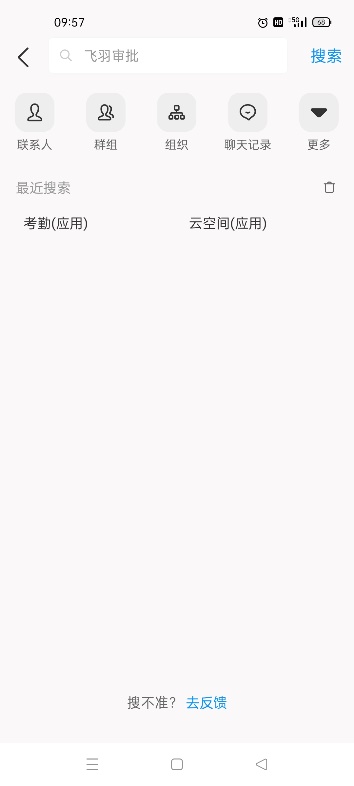 消息•  跨租户群组支持显示二维码，并支持扫码进群。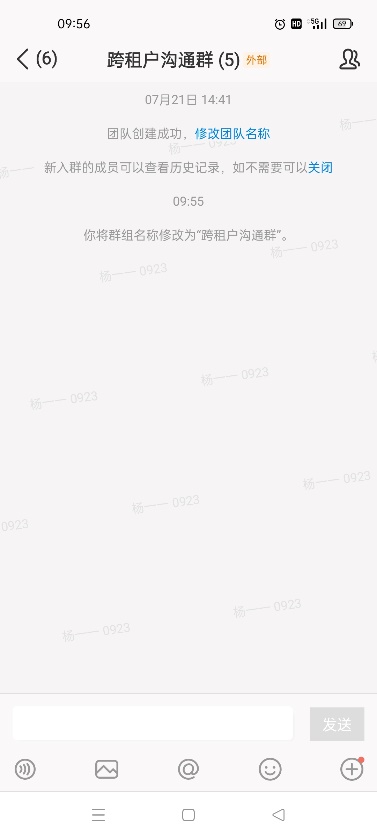 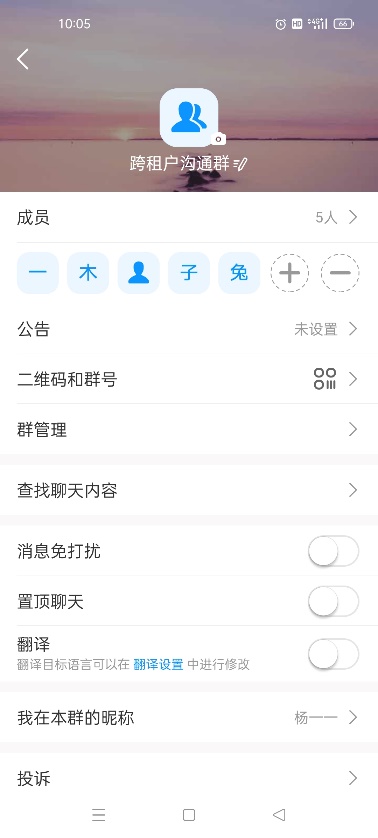 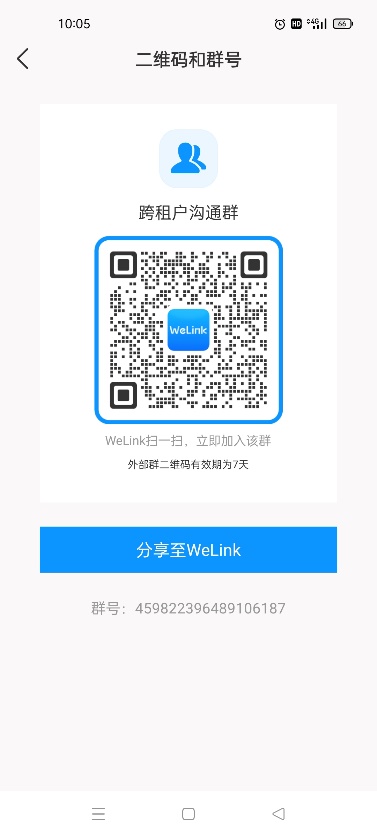 日历•  变更与会人后，支持仅发送通知给添加或删除的与会人。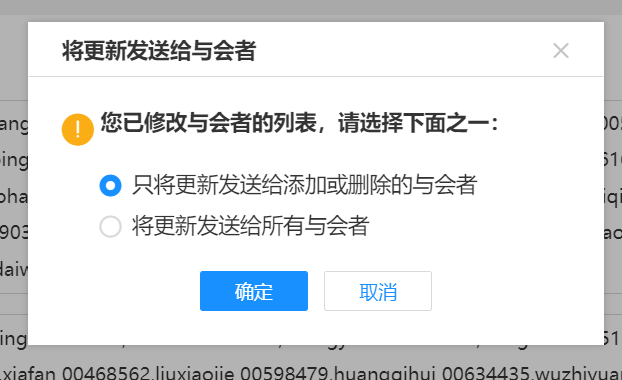 